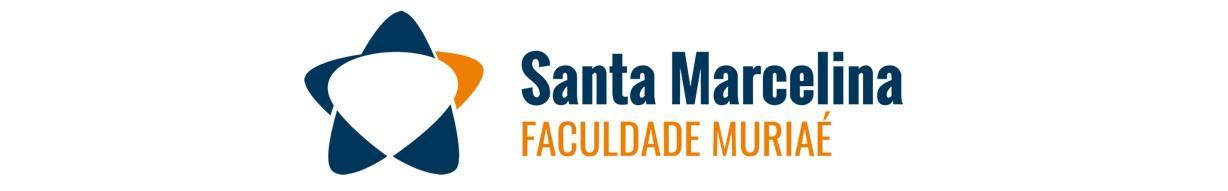 ANEXO IINORMAS PARA ELABORAÇÃO DO RESUMO EXPANDIDOINSTRUÇÕES AOS AUTORES1. OBJETIVOO XIX Encontro de Iniciação Científica da Faculdade Santa Marcelina Muriaé, publicará nos Anais do Evento os trabalhos (resumos expandidos) dos participantes que realizaram inscrição e apresentaram os trabalhos aprovados no evento. Os resumos expandidos deverão ser encaminhados, via digital, impreterivelmente, até o dia 31 de dezembro de 2021 e serão revisados quanto à forma pela Comissão Científica do evento e referendados pelos autores antes de publicar.2. ENCAMINHAMENTO DO RESUMO EXPANDIDOOs resumos expandidos deverão ser submetidos em uma via digital no formato WORD enviada por e-mail para o endereço eletrônico pic.fasmmur@santamarcelina.edu.br .É importante que os resumos expandidos sejam cuidadosamente revisados antes do encaminhamento da via digital. Os trabalhos que estiverem fora das normas constantes neste anexo serão devolvidos ao autor que, se houver tempo hábil, poderá efetuar as correções e reencaminhá-los dentro do prazo estabelecido pela Comissão Científica do evento. 3. ORGANIZAÇÃO E APRESENTAÇÃO DO RESUMO EXPANDIDOO texto deve ser organizado de acordo com os seguintes tópicos: Título, Autor(es), Resumo, Palavras-chave, Introdução, Metodologia, Resultados e Discussão, Conclusões e Referências.O resumo expandido deverá ocupar, no mínimo, três e, no máximo, cinco laudas, incluindo Texto, Tabelas e/ou Figuras.O texto deverá ser formatado para um tamanho de página A4, com margens superior e esquerda 3cm e inferior e direita de 2cm. Deve ser empregada a fonte Time New Roman, corpo 12, exceto no título, e justificado. O espaçamento entre as linhas deverá ser de 1,5 cm.As citações de artigos (referências) no texto devem constar em nota de rodapé e seguir as normas vigentes da Associação Brasileira de Normas Técnicas – ABNT.A nomenclatura científica deve ser citada segundo os critérios estabelecidos nos Códigos Internacionais em cada área. Unidades e medidas devem seguir o Sistema Internacional. O texto deverá iniciar com o TÍTULO do trabalho em letras maiúsculas, utilizando fonte Time New Roman, corpo 14, em negrito, centralizado com, no máximo, 20 palavras. Após uma linha (espaço 1,5) do Título, devem aparecer o(s) Nome(s) Completo(s) do(s) Autor(es), separados por ponto e vírgula, em fonte Time New Roman, tamanho 12, justificado a direita e grafados somente com as primeiras letras maiúsculas. Será obrigatório a inclusão de um professor-orientador. O nome do apresentador do trabalho deverá ser sublinhado. Deverá ser feito chamada com número arábico sobrescrito após o final dos nomes de cada autor e em nota de rodapé citar a instituição, o campus, o departamento dos quais os autores são oriundos (endereço institucional), além do endereço eletrônico (e-mail). As informações sobre os autores deverão ir em nota de rodapé, uma embaixo da outra conforme a disposição dos números arábicos sobrescritos. Os autores de uma mesma instituição devem ser agrupados em um único índice.A seção Resumo deve ter no máximo 250 (duzentas e cinquenta) palavras, com breves e concretas informações sobre a justificativa, os objetivos, métodos, resultados e conclusões do trabalho. Deverá ser iniciado imediatamente abaixo da palavra Resumo. Não deve conter referências bibliográficas. O Resumo deve ser apresentado com parágrafo único.Logo após o Resumo, seguindo-se a expressão “Palavras-chave:” e, na mesma linha que ela, serão incluídas, no mínimo, três e, no máximo, cinco, expressões em português relacionadas ao tema do trabalho, separadas por “ponto e vírgula” e que não devem estar presentes no TÍTULO.A seção Introdução deve ser breve e conter, no máximo, 1000 (um mil) palavras. Justificar a importância do trabalho forma clara, utilizando-se revisão de literatura. O último parágrafo deve conter os objetivos do trabalho realizado.A seção Metodologia deve ser concisa, mas suficientemente clara, de modo que o leitor entenda e possa reproduzir os procedimentos utilizados. Não deve exceder 1000 (um mil) palavras.A seção Resultados e Discussão deve conter os dados obtidos, até o momento, podendo ser apresentados, também, na forma de Tabelas e/ou Figuras. A discussão dos resultados deve estar baseada e comparada com a literatura utilizada no trabalho, indicando sua relevância, vantagens e possíveis limitações. As Tabelas e/ou Figuras (fotografias, gráficos, desenhos) devem ser elaboradas de forma a apresentar qualidade necessária à boa reprodução. Devem ser gravadas no programa Word para possibilitar possíveis correções. Devem ser inseridas no texto e numeradas com algarismos arábicos. Nas Tabelas (sem negrito), o título deve ficar acima e nas Figuras (sem negrito), o título deve ficar abaixo. É recomendável evitar a apresentação dos mesmos dados na forma de Figuras e Tabelas.A seção Conclusão(ões) deve ser elaborada com o verbo no presente do indicativo, em frases curtas, sem comentários adicionais, e com base nos objetivos e resultados do Resumo Expandido. Não deve exceder 200 (duzentas) palavras. Na seção Referências devem ser listados apenas os trabalhos mencionados no texto, em ordem alfabética do sobrenome, pelo primeiro autor. Dois ou mais autores, separar por ponto e vírgula. Os títulos dos periódicos não devem ser abreviados. A ordem dos itens em cada referência deve obedecer às normas vigentes da Associação Brasileira de Normas Técnicas – ABNT.MODELO DE ORGANIZAÇÃO DO RESUMO EXPANDIDONão se esqueçam que “O Resumo Expandido deverá ocupar, no mínimo, três e, no máximo, cinco laudas, incluindo Texto, Tabelas e/ou Figuras e referenciais”. MODELOTÍTULO DO RESUMO EXPANDIDO COM, NO MÁXIMO, 20 (VINTE) PALAVRASNome Completo do autor; Nome Completo do autor Nome Completo do OrientadorResumoNo máximo 250 palavras.Palavras-chave: no mínimo, três e, no máximo, cinco.IntroduçãoNo máximo 1000 palavras.MetodologiaNo máximo 1000 palavras.Resultados e DiscussãoNão tem limite de palavras.ConclusõesNo máximo 200 palavras.ReferênciasTrabalhos mencionados no texto, de acordo com a ABNT vigente.